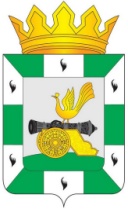 МУНИЦИПАЛЬНОЕ ОБРАЗОВАНИЕ«СМОЛЕНСКИЙ РАЙОН» СМОЛЕНСКОЙ ОБЛАСТИСМОЛЕНСКАЯ РАЙОННАЯ ДУМАРЕШЕНИЕот 28 сентября 2021 года          № 69О внесении изменений в решение Смоленской районной Думы от 28 июля 2021 года № 45 «Об утверждении штатной численности Контрольно - ревизионной комиссии муниципального образования «Смоленский район» Смоленской области»В соответствии с Федеральным законом от 6 октября 2003 года 
№ 131-ФЗ «Об общих принципах организации местного самоуправления в Российской Федерации», Федеральным законом от 7 февраля 2011 года 
№ 6-ФЗ «Об общих принципах организации и деятельности контрольно-счетных органов субъектов Российской Федерации и муниципальных образований», Уставом муниципального образования «Смоленский район» Смоленской области Смоленская районная Дума РЕШИЛА:1. Внести в решение Смоленской районной Думы от 28 июля 2021 года № 45 «Об утверждении штатной численности Контрольно - ревизионной комиссии муниципального образования «Смоленский район» Смоленской области» следующие изменения:1) пункт 1 изложить в следующей редакции:«1. Утвердить штатную численность Контрольно-ревизионной комиссии   муниципального образования «Смоленский район» Смоленской области:  муниципальные должности: председатель Контрольно-ревизионной комиссии   муниципального образования – 1 штатная единица, аудитор Контрольно-ревизионной комиссии муниципального образования – 1 штатная единица; должности муниципальной службы: инспектор Контрольно-ревизионной комиссии муниципального образования – 1 штатная единица.». 2. Настоящее решение вступает в силу с 30 сентября 2021 года.Председатель Смоленской районной Думы                                                      С.Е. Эсальнек«28» сентября 2021 года